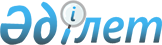 О внесении дополнения и изменения в постановление акимата района от 15 января 2009 года № 6 "Об утверждении перечня целевых групп населения в Аулиекольском районе на 2009 год"
					
			Утративший силу
			
			
		
					Постановление акимата Аулиекольского района Костанайской области от 15 октября 2009 года № 272. Зарегистрировано Управлением юстиции Аулиекольского района Костанайской области 29 октября 2009 года № 9-7-105. Утратило силу в связи с истечением срока действия (письмо акима Аулиекольского района Костанайской области от 12 апреля 2010 года № 04-10/234)

      Сноска. Утратило силу в связи с истечением срока действия (письмо акима Аулиекольского района Костанайской области от 12.04.2010 № 04-10/234).      В соответствии со статьей 28 Закона Республики Казахстан "О нормативных правовых актах" и пунктом 2 статьи 5 Закона Республики Казахстан "О занятости населения" акимат Аулиекольского района ПОСТАНОВЛЯЕТ:



      1. Внести в постановление акимата от 15 января 2009 года № 6 "Об утверждении перечня целевых групп населения в Аулиекольском районе на 2009 год" (зарегистрировано в Реестре государственной регистрации нормативных правовых актов № 9-7-90, опубликовано от 12 февраля 2009 года в газете "Әулиекөл", ранее были внесены изменения и дополнение в постановление акимата от 23 июля 2009 года № 183 "О внесении изменений и дополнения в постановление акимата района от 15 января 2009 года № 6 "Об утверждении перечня целевых групп населения в Аулиекольском районе на 2009 год" зарегистрировано в Реестре государственной регистрации нормативных правовых актов № 9-7-102, опубликовано от 20 августа 2009 года в газете "Әулиекөл" № 34) следующее дополнение и изменение:



      перечень лиц, входящих в целевые группы населения для содействия занятости, утвержденный указанным постановлением:

      дополнить пунктом 16 следующего содержания "Выпускники организаций высшего и послевузовского образования.";

      пункт 13 изложить в новой редакции "Незанятые лица из неполных семей, имеющие доход ниже прожиточного минимума.".



      2. Настоящее постановление вводится в действие по истечении десяти календарных дней после дня его первого официального опубликования.      Аким Аулиекольского района                 Б. Гаязов      СОГЛАСОВАНО:      Начальник государственного учреждения

      "Отдел занятости и социальных программ

      Аулиекольского района"

      Оспанов Султангали Альмагамбетович

      15 октября 2009 год
					© 2012. РГП на ПХВ «Институт законодательства и правовой информации Республики Казахстан» Министерства юстиции Республики Казахстан
				